        Приложение 1 к постановлению администрации    города Мурманска          от           №Карта-схема границ прилегающей территории  № 271. Местоположение прилегающей территории (адресные ориентиры) город Мурманск, Первомайский административный округ, проспект Кольский, д. № 178а.2. Кадастровый номер объекта (при наличии), по отношению к которому устанавливается прилегающая территория 51:20:0001307:1705.3. Площадь прилегающей территории: 302 кв. м.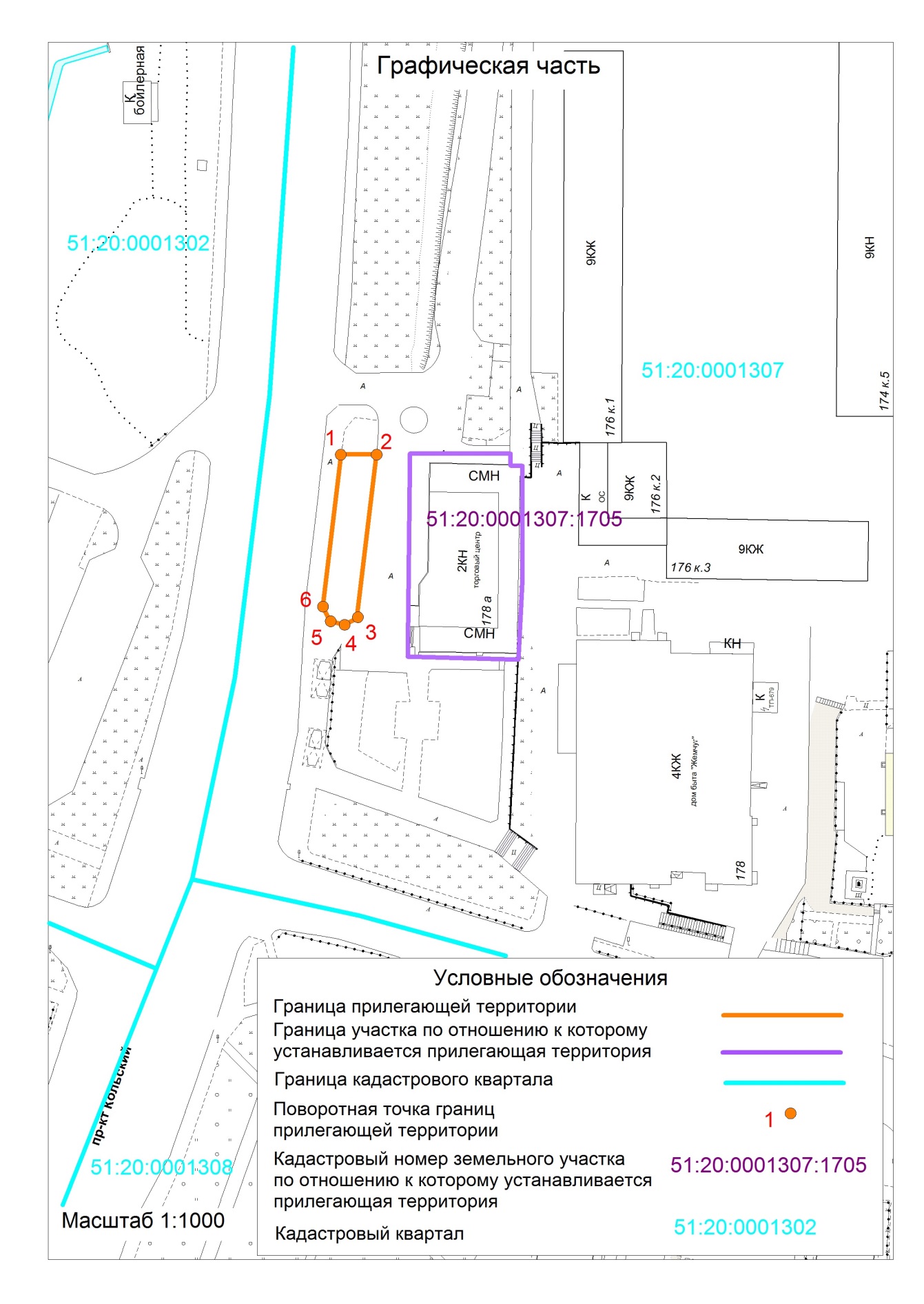 